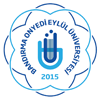 BANDIRMA ONYEDİ EYLÜL ÜNİVERSİTESİSAĞLIK BİLİMLERİ ENSTİTÜSÜTEZ İZLEME KOMİTESİ ÖNERİ FORMUDök. No: Sayfa No:1/1ÖNERİLEN TEZ İZLEME KOMİTESİ